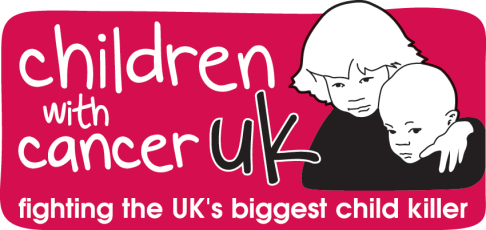 JOB PROFILEJob Title:	HR Administrator Salary:		£18,000 - £25,000 (pro-rated)Contract:	Part-time Hours:		17.5 hours = 2.5 days per weekReporting to:	Senior Human Resources Manager Children with Cancer UK Children with Cancer UK was founded after Paul O’Gorman was lost to leukaemia in February 1987 – he was 14 years old. Nine months later cancer also claimed Paul’s sister, Jean. In November 1987, Paul’s parents met Diana, Princess of Wales, who personally helped start the charity. What began as a small, memorial charity is now the leading national charity dedicated to the fight against all childhood cancers. Job SummarySpecific tasks include handling employment contracts, maintaining HR records (including HR information system, PeopleHR), recruiting, and setting up interviews for open positions in the company. As knowledge base and experience deepens, duties will expand to include the creation of forms, templates, and other HR-related documents. The Administrator will also explain company policies and procedures to employees. Supervised by the Senior HR manager, they may also perform payroll and timekeeping functions.Key ResponsibilitiesBe the first point of contact for all HR-related queriesAdminister HR-related documentation, such as contracts of employmentEnsure the relevant HR database is up to date, accurate and complies with legislationAssist in the recruitment processLiaise with recruitment agenciesSet up interviews and issue relevant correspondenceExperience and SkillsPLEASE NOTE:   this job description may be subject to change.  Duties may be removed or added based on the needs of Charity. EssentialDesirableSkills / AbilityStrong administration skillsFamiliarity with business software such as Microsoft OfficeA high level of confidentiality & discretionExcellent interpersonal and customer-facing skillsStrong communication skills, both written and verbalThe flexibility and willingness to learnStrong organisational skillsTact and diplomacyGood administrative skillsThe ability to work as part of a busy teamThe ability to work accurately, with attention to detailCreating and maintaining employee recordsUpdating databases internally, such as sick and maternity leavePreparing and amending where necessary HR documents, i.e. employment contracts and recruitment guidesSupporting the Senior HR Manager in reviewing and renewing company policies and legal complianceCommunicating with external partners such as recruitment agenciesBeing the first point of contact for employees on any HR related queriesAssisting with payroll by providing the department with relevant employee information, i.e. holiday and sick days takenKnowledgeSome understanding of Employment LawExperience in general HR practicesPeopleHR systemQualificationsDegree level in any disciplineDisposition / Personal qualities‘Can do’ attitude, bright, energetic and having a sense of humour!